Об организации и проведении муниципального этапа конкурса молодежных проектов «Канск-2020» краевого инфраструктурного проекта «Территория 2020»	В соответствии с Законом Красноярского края от 08.12.2006 № 20-5445«О государственной молодежной политике Красноярского края», на основании календарного плана мероприятий на 2015 год, с целью реализации государственной молодежной политики на территории города Канска, руководствуясь ст. 30, 35 Устава города Канска, ПОСТАНОВЛЯЮ:Отделу физической культуры, спорта, туризма и молодежной политики администрации г. Канска (В.Г. Чебодаев), Муниципальному бюджетному учреждению «Многопрофильный молодежный центр» города Канска (далее – МБУ «ММЦ» г. Канска) (М.М. Мацола) организовать и провести муниципальный этап конкурса молодежных проектов «Канск-2020» краевого инфраструктурного проекта «Территория 2020» (весенняя сессия – с 19 мая по 22мая 2015 года, осенняя сессия – с 2 октября по5 октября 2015 года).Утвердить положение об организации и проведении муниципального этапа конкурса молодежных проектов «Канск-2020» краевого инфраструктурного проекта «Территория 2020»согласно приложению №1 к настоящему постановлению.МБУ «ММЦ» г. Канска (М.М. Мацола) организовать и технически обеспечить площадки на базе молодежного центра для проведения муниципального этапа конкурса молодежных проектов «Канск-2020» краевого инфраструктурного проекта «Территория 2020».Рекомендовать Муниципальному казенному учреждению «Управление образования администрации города Канска»(А.П. Панов) организовать участие учащихся общеобразовательных школ в муниципальном этапе конкурса молодежных проектов «Канск-2020» краевого инфраструктурного проекта «Территория 2020».Рекомендовать директорам учебных заведений: КГАОУ СПО«Канский педагогический колледж» (А.Л. Андреев), КГБПОУ «Канский технологический колледж» (Т.В. Берлинец), КГБПОУ «Канский политехнический колледж» (Г.А. Гаврилова), КГБПОУ КМТ (О.М. Стасевич), КГБОУ СПО Красноярский краевой библиотечный техникум(И.В. Колесникова), КГБПОУ «Канский техникум отраслевых технологий и сельского хозяйства» (В.Н. Мавлютова) обеспечить участие учащихся в муниципальном этапе конкурса молодежных проектов «Канск-2020» краевого инфраструктурного проекта «Территория 2020».Ведущему специалисту Отдела культуры администрации г. Канска (Д.С. Чечекина) разместить настоящее постановление на официальном сайте муниципального образования город Канск в сети Интернет, в газете «Официальный Канск».Контроль за исполнением настоящего постановления возложить на заместителя главы города по социальной политике Н.И. Князеву.Постановление вступает в силу со дня подписания.Глава города Канска								Н.Н. КачанПриложение № 1 к постановлениюАдминистрации города Канскаот 18.05.2015         № 756Положениеоб организации и проведении муниципального этапа конкурса молодежных проектов «Канск-2020» краевого инфраструктурного проекта «Территория 2020»1. Общие положения1.1. Муниципальный этап конкурса молодежных проектов «Канск-2020» краевого инфраструктурного проекта «Территория 2020»(далее - конкурс)направлен на поддержку инициативы молодых людей, инициативных групп (в возрасте от 14 до 30 лет), осуществляющих деятельность на территории города Канска, путём поддержки конкретных проектов в 2015 году, либо оказания этим проектам иных видов поддержки.1.2. Общее руководство проведением конкурса осуществляет Отдел физической культуры, спорта, туризма и молодежной политики администрации г. Канска.Организатором конкурса является муниципальное бюджетное учреждение «Многопрофильный молодежный центр» города Канска(далее – Организатор конкурса).1.3. Конкурс проводится в рамках краевого инфраструктурного проекта «Территория 2020».1.4. Настоящее Положение о конкурсе разработано в соответствии с Положением о реализации краевого инфраструктурного проекта «Территория 2020».1.5. По итогам конкурса Организатор конкурса предоставляет материальные ресурсы, необходимые победителям для реализации поддержанных проектов.2. Цели конкурса2.1. Целью конкурса является выявление инициатив и включение молодых людей в проектную деятельность, для последующей реализации молодыми людьми своих проектов на территории города Канска с конкретным социально-экономическим результатом для муниципального образования и его жителей.3. Участники и форматы проведения конкурса3.1. К участию в конкурсе приглашаются физические лица – граждане от 14 до 30 лет, постоянно проживающие на территории города Канска.3.2. Заявка на участие в конкурсе подается Организатору конкурса по форме(Приложение № 1) не позднее, чем за 1календарный день до начала мероприятия.3.3. Представить проектную идею на конкурс может как отдельный участник, так и команда (от двух до пяти человек).3.4. Победитель конкурса – участник конкурса в возрасте от 14 до 30 лет, чья проектная идея получает материальную поддержку по итогам конкурса. Список победителей определяется членами Экспертного совета и утверждается Организатором конкурса. 3.5. К обязанностям Победителя конкурса относятся:1) реализация мероприятий по проекту в соответствии с представленным планом;2)предоставление отчёта по утверждённой форме (Приложение № 2) и фотоотчета Организатору конкурса об итогах реализации проекта;3) приглашение представителей Организатора проекта, Организатора конкурса на мероприятия в рамках реализации победителем проектной идеи;3) взаимодействие с Организатором конкурса и юридическим/физическим лицом, поддержавшим проект в рамках конкурса.4. Порядок участия в конкурсе4.1. В рамках конкурса проводятся следующие форматы:- Весенняя сессия:- Проектная школа – с 19 мая по 21 мая 2015 года;- Молодежный форум (защита проектов)– 22 мая 2015 года.- Осенняя сессия:- Проектная школа – с 2 октября по 4 октября 2015 года;- Молодежный форум (защита проектов)– 5 октября 2015 года.4.2. Потенциальный участник конкурса не позднее, чем за 1 рабочий дней до даты проведения конкурса подаёт на электронный адрес Организатора конкурса (e-mail: mmc_kansk@mail.ru) следующие документы в электронной форме:- заявка участника (Приложение № 1), которая заполняется каждым участником конкурса (в том числе каждым участником команды).- паспорт проекта (Приложение № 3). 4.3. Каждый участник вправе предоставить не более одной заявки в номинацию на участие в конкурсе.4.4. Предварительная экспертиза проектных идей Организатором конкурса происходит на проектной школе, организуемой для участников конкурса.4.5. Защита проектных идей проходит на молодежном форуме. Обязательное условие участия в молодежном форуме – предоставление Организатору конкурса полностью оформленного Паспорта проекта (Приложение № 3) не позднее дня начала молодежного форума.5. Номинации (направления) конкурса5.1. Номинация«Жить в Сибири».В рамках номинации поддерживаются проекты, направленные на:•	Развитие и поддержку  инициатив молодежи в сфере благоустройства, экологии и охраны окружающей среды, проведения гражданских кампаний и общественных экспертиз(флагманская программа «Моя территория»)•	Развитие и поддержку инициатив  молодежи в сфере сохранения исторической памяти, краеведения,  исторической реконструкции, гражданского образования и патриотического воспитания(флагманская программа «Историческая память»)•	Развитие и поддержку инициатив молодежи, направленных на помощь остронуждающимся слоям населения, не имеющим возможности помогать себе самим: старость, беспризорность, инвалидность, стихийные бедствия, социальные катаклизмы(флагманская программа «Добровольчество»)5.2. Номинация«Сибирское здоровье».В рамках номинации поддерживаются проекты, направленные на:•	Развитие и поддержку инициатив  молодежи,  направленных на  пропаганду здорового образа жизни, развитие  физической культуры, фитнеса и пропаганды здорового питания(флагманская программа «Беги за мной! Сибирь»)•	Развитие и поддержку инициатив  молодежи,  направленных на  развитие на территории края экстремальных видов спорта(флагманская программа «Экстремальный спорт»)•	Развитие и поддержку инициатив  молодежи,  направленных на  пропаганду студенческого спорта и здорового образа жизни(флагманская программа «Ассоциация студенческого спорта»)•	Развитие и поддержку инициатив  молодежи,  направленных на подготовку и проведение зимней Универсиады 2019 (флагманская программа «Команда 2019»)5.3.Номинация«Творчество».В рамках номинации поддерживаются проекты, направленные на:•	Развитие и поддержку инициатив  молодежи в сфере молодежного творчества и молодежных субкультур (флагманская программа «Арт-парад»)•	Развитие и поддержку инициатив  молодежи,  направленных на  развитие на территории края движения КВН (флагманская программа «КВН»)•	Развитие и поддержку инициатив  молодежи в сфере научно-технического творчества молодежи, моделирования и робототехники (флагманская программа «Робототехника»)        5.4.Номинация «Карьера в Сибири».    В рамках номинации поддерживаются проекты, направленные на:  •	Развитие  и поддержку инициатив  молодежи региона  в сфере создания собственного бизнеса(флагманская программа «Ты – предприниматель»)•	Развитие и поддержку социальных  инициатив участников движения краевых студенческих отрядов(флагманская программа «Красноярские краевые студенческие отряды»)        5.5.Номинация «Свободная номинация».В рамках номинации могут быть поддержаны проекты,  не относящиеся ни к одной из выше обозначенных номинаций, реализуемые молодежью города Канска в возрасте от 14 до 30 лет.   6. Требование к проектной идее6.1. Проектная идея должна соответствовать следующим требованиям:1) каждая проектная идея должна соответствовать указанным выше номинациям и направлениям флагманских программ молодежной политики Красноярского края;2) каждая проектная идея должна быть актуальной для города Канска и ориентированной на практическую реализацию;3) в паспорте проекта участники должны указать ресурсное обеспечение, конкретные механизмы реализации проекта;4) смета проектной идеи оформляется по форме номенклатурной сметы, в которой участники указывают ресурсы, необходимые для реализации проектов;5) срок реализации проекта может быть не более 3 месяцев с момента объявления результатов конкурса;6) проект не должен служить источником получения прибыли, а также не поддерживать финансово какую-либо политическую партию или кампанию, религиозную организацию;7) территория реализации проекта: проект должен быть направлен на решение проблем города Канск.7. Защита проектных идей и определение победителей конкурса7.1. Защита проектных идей проходит на молодёжном форуме.7.2. В целях проведения экспертизы и оценки проектных идей на предмет оценки возможности реализации проектов, их детальной проработанности и мотивации авторов на молодёжном форуме Организатором конкурса создается Экспертный совет, назначается председатель Экспертного совета.7.3. Подведение итогов конкурса и принятие решения о материальной поддержке проектных идей, в том числе о сумме материальной поддержки относится, к компетенции Экспертного совета.7.4. При оценке проектных идей Экспертный совет выставляет баллы, согласно листу экспертной оценки проектных идей участников конкурса(Приложение № 4), которые впоследствии являются основанием для принятия решения об определении победителей.7.5. Победителями конкурса признаются участники конкурса, которые, согласно решению Экспертного совета, мотивированы к реализации собственной идеи, детально проработали механизм её реализации, а также предложили актуальный проект.	7.6. При определении победителей конкурса Экспертный совет вправе сократить сумму, запрашиваемую для реализации проектной идеи, исходя из таких критериев как: 1) реалистичность и обоснованность представленной сметы проекта;2) соответствие мероприятий проекта его целям и задачам, оптимальность механизмов его реализации.7.7. Результаты конкурса оформляются письменно, включают информацию о суммах, выделенных на реализацию проектных идей (источниках финансирования), а также паспорта проектов с учетом корректировок, предложенных экспертами.7.8. Проектные идеи победителей подлежат корректировке с учётом предложений экспертов и суммой материальной поддержки.7.9. Итоги проведения мероприятия размещаются в сети Интернет на сайте «Территория2020.РФ». 8. Мониторинг реализации проектных идей8.1. Мониторинг реализации поддержанных проектов  осуществляется Организатором.8.2. Предметом мониторинга является:1) ход реализации проекта;2) направление использования предоставленных материальных ресурсов;3) достижение основных результатов реализации проекта;4) предоставление отчета руководителем проекта по итогам его реализации;5) регистрация проекта на сайте «ТЕРРИТОРИЯ2020.РФ».8.3. Мониторинг осуществляется путём:1) направления запросов победителю конкурса;2) проведения проверок в течение периода реализации проекта.8.4. Организатор вправе вносить предложения победителю конкурса по повышению эффективности реализации проекта с целью достижения ожидаемых показателей проекта не ниже заявленных.9. Отчетность о реализации проектов9.1. Победитель конкурса представляет отчёто реализации проектной идеи Организатору конкурса (Приложение № 2). 9.2. Отчет о реализации проектной идеи представляется в срок не позднее 5 дней со дня окончания реализации проекта.9.3. Отчет должен отражать ход и результаты реализации проекта; его вклад в решение социальных проблем местного сообщества, а также должен содержать статистические данные, касающиеся участия местного сообщества, партнеров в реализации проекта и получения ими каких-либо благ от проекта. Отчет также должен содержать указание на проблемы, с которыми победитель конкурса столкнулся во время реализации проекта. 9.4. К отчету прилагаются фотоматериалы по реализации проекта на CD- или DVD-диске, а также видеоматериалы и другие презентационные материалы (по желанию победителя).9.5. Рассмотрение отчета осуществляется Организатором конкурса в срок до 15 календарных дней с момента получения отчета. По результатам рассмотрения победителю конкурса направляется заключение о необходимости осуществить доработку отчета или уведомление об успешной реализации проекта.9.6. Победитель конкурса обязан руководствоваться рекомендациями Организатора конкурса по составлению отчетности и устранять все выявленные недостатки отчетов в течение 5 дней после получения уведомления о замечаниях.10. Финансирование10.1. Материальная поддержка проектных идей победителей конкурса в номинациях, обозначенных пунктами 5.1. – 5.5. настоящего положения, осуществляется за счет средств краевой субсидии на поддержку деятельности муниципальных молодежных центров.10.2. Дополнительным источником финансирования конкурса являются иные источники, не запрещенные законодательством Российской Федерации.11. Контактная информация11.1. Отдел физической культуры, спорта, туризма и молодежной политики администрации г. КанскаАдрес: 663600 Красноярский край, г. Канск, ул. Кобрина, 26Тел. 8 (39161) 3-26-34E-mail: kmpfks_kansk@mail.ruКонтактные лица: Илькова Наталья Николаевна11.2. Муниципальное бюджетное учреждение «Многопрофильный молодежный центр» города Канска.Адрес: 663604 Красноярский край, г. Канск, ул. 40 лет Октября, 5тел. 8 (39161) 2-36-51E-mail:mmc_kansk@mail.ruКонтактные лица: Мацола Марина МихайловнаНачальник Отдела ФКСТиМП						В.Г. ЧебодаевПриложение № 1к Положению Муниципальный этап конкурса молодежных проектов «Канск-2020» краевого инфраструктурного проекта «Территория 2020»Заявка участника*Фамилия, Имя, Отчество ____________________________________________* Оформляется КАЖДЫМ УЧАСТНИКОМ конкурсаПриложение № 2к ПоложениюМуниципальный этап конкурса молодежных проектов «Канск-2020»краевого инфраструктурного проекта «Территория 2020»Отчёт о реализации проектной идеиДата составления отчета: ______________________ФИО, контакты составителя отчета:______________Приложение № 3к ПоложениюМуниципальный этап конкурса молодежных проектов «Канск-2020»краевого инфраструктурного проекта «Территория 2020»ПАСПОРТ ПРОЕКТА** Каждой проектной командой (которая может состоять из нескольких участников) оформляется 1 паспорт для их проекта.Приложение № 4к ПоложениюЛист 1Муниципальный этап конкурса молодежных проектов «Канск-2020» краевого инфраструктурного проекта «Территория 2020»Лист экспертной оценки* проектных идей участников конкурса*10 бальная шкала оценок проектов ФИО Эксперта ____________________________________Дата составления документа: ______________________Приложение № 4к ПоложениюЛист 2Муниципальный этап конкурса молодежных проектов «Канск-2020»краевого инфраструктурного проекта «Территория 2020»Критерии оценки проектовСоответствие заявленной номинацииПроект соответствует заявленной номинации (0)Проект не соответствует заявленной номинации (1)Наличие опыта проектной деятельности у командыОпыт проектной деятельности не достаточен для реализации проекта (0)Имеется достаточный опыт реализации проекта (1)Актуальность и востребованность проектаПроблема не сформулирована. Проект не актуален и не востребован (0)Проблема сформулирована четко, но не актуальна в настоящий момент (1)Проблема сформулирована четко. Проект актуален и востребован для узкого круга людей (2)Проблема четко сформулирована. Проект актуален и востребован для широкого круга людей (3)Проблема сформулирована на основе глубокого анализа сложившейся ситуации. Проект актуален и востребован для широкого круга людей (4)Инновационный характер проектаПроект является продолжением текущей деятельности заявителя (0)Предложенные механизмы реализации проекта не носят новизны и являются устаревшими (1)Предложено классическое решение проблемы (2)Представлен новый, но заимствованных в других сферах способ решения проблемы (3)Предложен инновационный (оригинальный) подход к решению обозначенной проблемы (4)Степень разработанности оргпланаОргплан отсутствует (0)Оргплансоставлен из набора несвязанных между собой мероприятий (1)Оргплан не содержит показателей эффективности (результатов) и источников получения данных (2)Оргплан содержит показатели эффективности, но нет источников получения данных (3)Оптимальный оргплан с результатами, источниками и связанностью мероприятий (4)Анализ рисков проектаРиски проекта не учтены (0)Проведен поверхностный анализ рисков и не предложены меры по их устранению (1)Имеется глубокий анализ рисков, но меры по предупреждению слабые (2)Глубокий анализ рисков и сильные меры по предупреждению (3)Наличие привлеченных партнерских ресурсовПартнеры не привлекаются (0)В качестве партнеров заявлены ОМС и МУ (1)Заявлено небольшое число партнеров от власти, бизнеса и общественности (2)Заявлен широкий круг партнеров, не подтвержденный соглашениями (3)Имеют отношения с партнерами, установленные соглашениями (4)Конкретный и значимый результатРезультаты проекта не представлены (0)Результаты неконкретны и неизмеримы (1)Результаты проекта представлены в относительных величинах (2)Результаты в абсолютных величинах, но их значимость невелика (3)Абсолютные величины, значимость высока (4)Экономическая эффективность проектаЗатраты необоснованные, не соответствуют целям и задачам проекта (0)Для достижения результатов требуют меньшие ресурсы (1)Затраты соответствуют целям, но часть статей требует корректировки (2)Затраты обоснованы, но есть незначительные резервы для экономии бюджета (3)Затраты обоснованы, бюджет сбалансирован (4)Возможность дальнейшего развития проектаПроект реализуется однократно, без продолжения. Нет возможности развивать проект даже в других условиях (0)Авторами не планируется дальнейшее развитие, но проект может реализовываться другой командой (1)Описано дальнейшее развитие проекта, но отсутствует механизм будущей деятельности (2)Описано дальнейшее развитие и механизм, но отсутствуют предложения по ее финансированию (3)Описаны дальнейшее развитие, механизм и схема финансирования после закрытия гранта (4)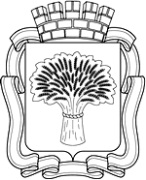 Российская ФедерацияАдминистрация города Канска
Красноярского краяПОСТАНОВЛЕНИЕРоссийская ФедерацияАдминистрация города Канска
Красноярского краяПОСТАНОВЛЕНИЕРоссийская ФедерацияАдминистрация города Канска
Красноярского краяПОСТАНОВЛЕНИЕРоссийская ФедерацияАдминистрация города Канска
Красноярского краяПОСТАНОВЛЕНИЕ18.05.2015 г.№756Контактная информацияКонтактная информацияКонтактный телефонЭлектронная почтаДомашний адресЛичные данныеЛичные данныеДата рождения (чч.мм.гг.)Паспортные данныеФлагманские программыФлагманские программыВ деятельностикакихмуниципальных штабов,Флагманских программ вы принимаете участиеВ каких Краевых мероприятиях Флагманских программ вы участвовалиМесто учебы / работыМесто учебы / работыУчебное заведение / ОрганизацияКласс / группа / ДолжностьПроектная идеяНазвание проекта, который я представляюЦель (Какова моя личная цель воплощения данной идеи, зачем мне это надо, почему мне это интересно)ОБЩАЯ ИНФОРМАЦИЯОБЩАЯ ИНФОРМАЦИЯНазвание проекта  Руководитель проекта, проектная команда      Телефон, e-mail руководителя проектаСрок реализации проектаГде был реализован проект (территория, город/село, учреждение)СУТЬ ПРОЕКТАСУТЬ ПРОЕКТАЦели проектаРезультаты реализации проектаУЧАСТНИКИ ПРОЕКТАУЧАСТНИКИ ПРОЕКТАЦелевая аудитория проекта (для кого был реализован проект, кто стал его участниками)Количество участниковСредний возраст участниковКОМАНДА ПРОЕКТАКОМАНДА ПРОЕКТАКто реализовывал проект (опишите каждого участника команды: ФИО, «должность в проекте», где учится / работает)Кто помог в реализации проекта (как конкретные люди, так и организации)РЕАЛИЗАЦИЯ ПРОЕКТАРЕАЛИЗАЦИЯ ПРОЕКТАЧто больше всего порадовало при реализации проекта?С какими проблемами пришлось столкнуться?Как удалось решить эти проблемы?Хотелось бы Вам заниматься этим проектом дальше?Что необходимо для развития проекта в следующем году?РЕЗУЛЬТАТЫ ПРОЕКТАРЕЗУЛЬТАТЫ ПРОЕКТАКоличественные результаты Качественные результатыПРОЕКТНАЯ ИДЕЯПРОЕКТНАЯ ИДЕЯПРОЕКТНАЯ ИДЕЯПРОЕКТНАЯ ИДЕЯПРОЕКТНАЯ ИДЕЯФЛАГМАНСКАЯ ПРОГРАММАНАЗВАНИЕ ПРОЕКТАСТАТУС ПРОЕКТА (заявлен, реализуется, реализован)КРАТКОЕ ОПИСАНИЕ ИДЕИ (АННОТАЦИЯ ПРОЕКТА)3-5 предложений о том, в чем суть вашей идеиАКТУАЛЬНОСТЬ В 1-3 предложениях сформулируйте проблему, которую решает ваш проект. Укажите, почему для общества важно решать именно эту проблему, а не другую. Проблема это всегда отсутствие, недостаток, плохое состояние чего-либо. Опишите идеальное состояние делЦЕЛЬЦель проекта – это конкретный способ (действие) решения проблемы и достижения или приближения к желаемому будущему, которое описано в актуальности вашего проекта.Цель: воспитание патриотизма у молодежи Цель: Строительство детской площадки во дворе дома 56 на ул. ЧкаловаПЛАН РЕАЛИЗАЦИИ Последовательный набор Ваших действий для того, чтобы реализовать проект. Другими словами: что и в каком порядке, в какие сроки вы будете делать и кто ответственный.Действие 1Действие 2Действие 3ЧЧ.ММ.ГГ.ЧЧ.ММ.ГГ.ЧЧ.ММ.ГГ.ЧЧ.ММ.ГГ.ЧЧ.ММ.ГГ.ЧЧ.ММ.ГГ.ФИОФИОФИОВРЕМЯ РЕАЛИЗАЦИИ ПРОЕКТАДаты начала и окончания проекта.ЦЕЛЕВАЯ ГРУППА  Кто получит пользу от реализации вашего проекта? Указывайте конкретные социальные группы. Например, студенты КГБПОУ «Канский политехнический колледж» 1-2 курса занимающиеся спортом, 300 человекРЕЗУЛЬТАТ Как Вы поймёте, что идея полностью воплощена? Например, Построена детская площадка (50 кв. м), :400 человек стали зрителями мероприятий, 50 молодых людей приняло непосредственное участие в реализации проекта, опубликовано 10 информационных заметок в СМИ 1000 участников в группе vk.comГЕОГРАФИЯ ПРОЕКТАГЕОГРАФИЯ ПРОЕКТАГЕОГРАФИЯ ПРОЕКТАГЕОГРАФИЯ ПРОЕКТАГЕОГРАФИЯ ПРОЕКТАКакое  Муниципальное образование Вы представляете (Муниципальный район / город, поселок, село)На какую территорию будет распространен Ваш проект?РЕСУРСЫ, НЕОБХОДИМЫЕ ДЛЯ РЕАЛИЗАЦИИ ИДЕИРЕСУРСЫ, НЕОБХОДИМЫЕ ДЛЯ РЕАЛИЗАЦИИ ИДЕИРЕСУРСЫ, НЕОБХОДИМЫЕ ДЛЯ РЕАЛИЗАЦИИ ИДЕИРЕСУРСЫ, НЕОБХОДИМЫЕ ДЛЯ РЕАЛИЗАЦИИ ИДЕИРЕСУРСЫ, НЕОБХОДИМЫЕ ДЛЯ РЕАЛИЗАЦИИ ИДЕИМАТЕРИАЛЬНЫЕ РЕСУРСЫМАТЕРИАЛЬНЫЕ РЕСУРСЫМАТЕРИАЛЬНЫЕ РЕСУРСЫМАТЕРИАЛЬНЫЕ РЕСУРСЫМАТЕРИАЛЬНЫЕ РЕСУРСЫВсё то, что можно приобрести: товары, вещи, материалыЦенаКоличество Количество Общая стоимость1.2.1.2.1.2.1.2.1.2.ИНЫЕ РЕСУРСЫ (административные, кадровые ресурсы и др.)ИМЕЮЩИЕСЯ РЕСУРСЫ (Кадровые, материальные и др.)СТОИМОСТЬ ПРОЕКТА Сколько, по Вашим подсчетам, всё это стоит: имеющаяся сумма, запрашиваемая суммаОбщая сумма:Общая сумма:Общая сумма:Общая сумма:СТОИМОСТЬ ПРОЕКТА Сколько, по Вашим подсчетам, всё это стоит: имеющаяся сумма, запрашиваемая суммаИмеющаяся сумма:Имеющаяся сумма:Запрашиваемая сумма:Запрашиваемая сумма:КОМАНДА ПРОЕКТАКОМАНДА ПРОЕКТАКОМАНДА ПРОЕКТАКОМАНДА ПРОЕКТАКОМАНДА ПРОЕКТАКто является руководителем Вашей команды? полностью, Ф.И.О.Кто является руководителем Вашей команды? полностью, ТелефонКто является руководителем Вашей команды? полностью, Е-mailКто является руководителем Вашей команды? полностью, Ссылка на профиль в социальной сети VKКто является руководителем Вашей команды? полностью, Место работы/учебыЧлены проектной команды, которые поедут представлять идею Перечислите КАЖДОГО члена Вашей команды и их функционала в проекте1. ФИО 2.1. Функции2. 1. Функции2. 1. Место учебы/работы2.№Наименование проектаАктуальность идеиПонимание целевой аудитории проектаПрезентация проектаМотивация авторов реализовать проектПроработанность проекта(этапы, механизмы, инструменты, ресурсы)Соответствие результатов заявленнымцелям и задачамОбщее количество баллов*12345678910